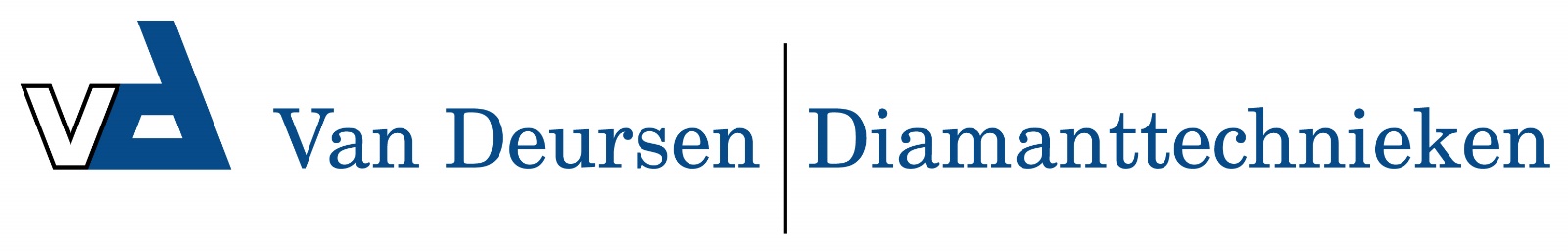 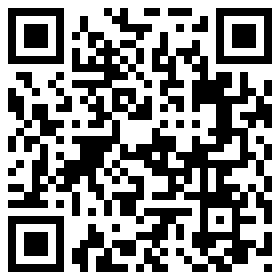 TTV 4500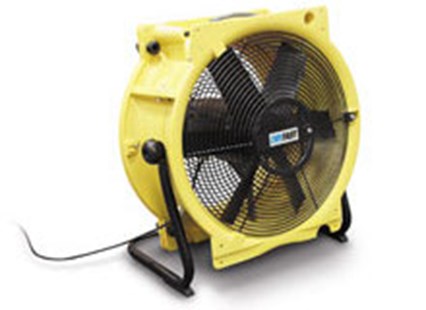 Draagbare, stapelbare axiaal ventilator, multifunctioneel inzetbaar voor ondersteuning bij bouwdroging, stofafzuiging, koeling, verwarming etc. Schakelbare ventilatorsnelheid. Diverse slangadapters vindt u onder toebehoren.Luchtopbrengst2.000 / 3.000 / 4.500 m³/uurMax. luchtdruk80 PaLuchtstroomvrij uitblazendAansluitspanning230 V / 50 Hz (1,1 A)Opgenomen vermogen0,23 kWAanbevolen zekering10 AMobiliteitdraagbaarSlangaansluitstuk1 x 450 // 8 x 100 mmAfmetingen L x B x H210 x 510 x 510 mmGewicht12,5 kgIP klasse55Geluidsniveaumax. 53 dB(A) @ 3 m